Nombre: _____________________________________________________ Clase: _______ Fecha: __________________Práctica: ¿Por o para?Imagina pga. 144 actividades 1 y 2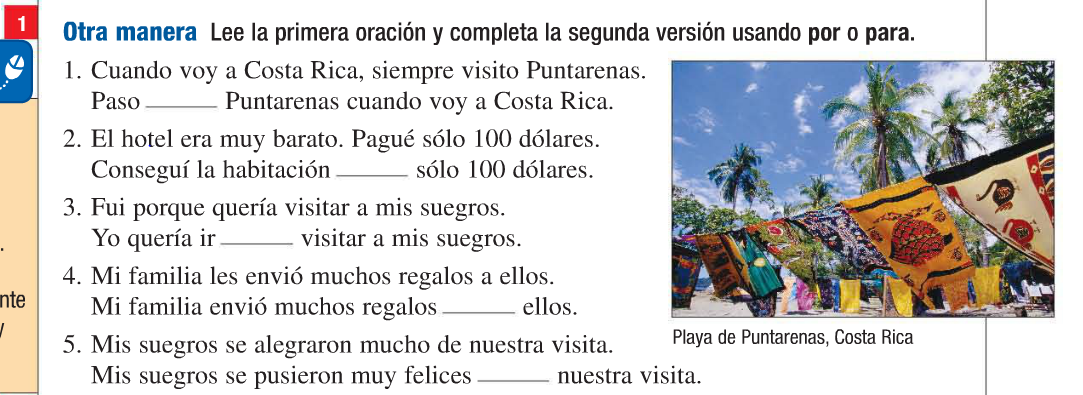 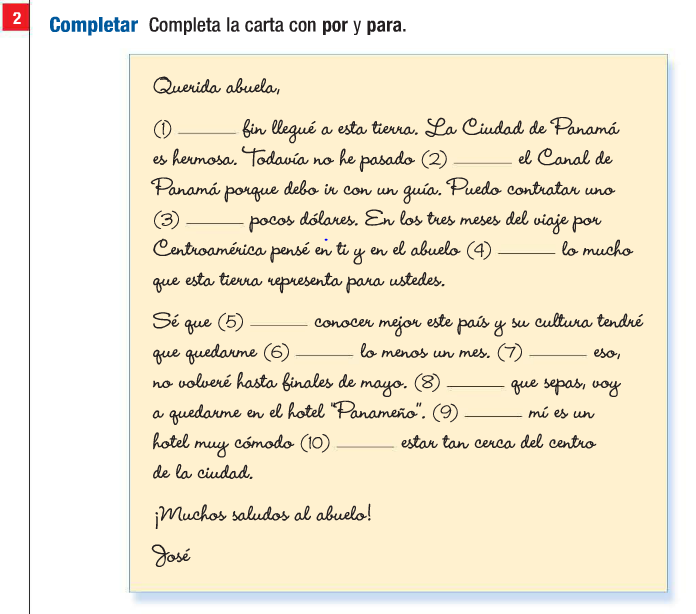 